O G Ł O S Z E N I E  O  P R Z E T A R G U
WÓJT GMINY GAĆ
Ogłasza I publiczny przetarg ustny nieograniczony
na sprzedaż nieruchomości będących własnością Gminy Gać Mienie Komunalne położonych w obrębie BIAŁOBOKI i DĘBÓW
Na podstawie § 13 Rozporządzenia Rady Ministrów z dnia 14 września 2004 r. w sprawie sposobu i trybu przeprowadzania przetargów oraz rokowań na zbycie nieruchomości (Dz.U.2014.1490 j.t.).Działki przeznaczone są do sprzedaży zgodnie uchwała Rady Gminy Gać Nr X/61/2015 z dnia 20 sierpnia 2015 r..
Formę przetargu określił Wójt Gminy Gać zarządzeniem Nr 1/103/2015 z dnia 14 października 2015 r..
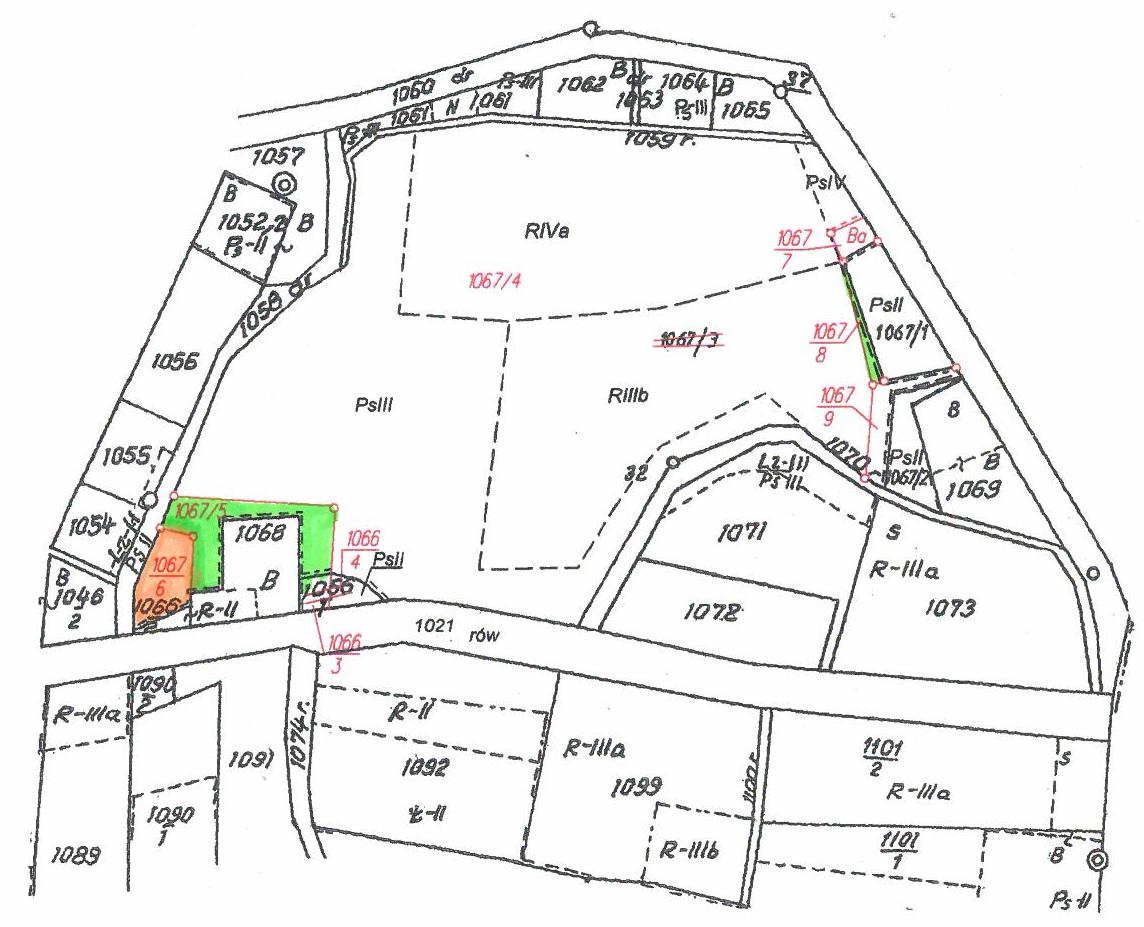 - W przetargu mogą brać udział oferenci, którzy wpłacą wadium na konto Urzędu  Gminy Gać Nr 41-9177-1018-2003-2000-0619-0004 
   Bank Spółdzielczy w Łańcucie Oddział w Gaci najpóźniej do dnia 16 grudnia 2015 roku włącznie.
- Wadium nie podlega zwrotowi w przypadku, gdy uczestnik przetargu nie zgłosi postąpienia ponad cenę wywoławczą.
- Wadium przepada na rzecz Gminy jeżeli wygrywający przetarg uchyli się od zawarcia umowy notarialnej.
- Informacje w sprawie sprzedaży można uzyskać w Urzędzie Gminy Gać – pokój nr 18 telefon (016)6411429 w. 35.
- Zastrzega się prawo odstąpienia, lub unieważnienia przetargu bez podania przyczyny.
- Do wylicytowanej ceny dz. nr 1067/5 zostaną doliczone koszty dostosowania tj. 154,00 zł – koszt wyceny i 350,00 zł -  koszt podziału.
- Do wylicytowanej ceny dz. nr 1067/6 zostaną doliczone koszty dostosowania tj. 154,00 zł – koszt wyceny i 350,00 zł -  koszt podziału.
- Do wylicytowanej ceny dz. nr 1067/8 zostaną doliczone koszty dostosowania tj. 154,00 zł – koszt wyceny i 350,00 zł -  koszt podziału.
- Do wylicytowanej ceny dz. nr 1428 zostaną doliczone koszty dostosowania tj. 190,00 zł – koszt wyceny.
- Do wylicytowanej ceny dz. nr 367 zostaną doliczone koszty dostosowania tj. 190,00 zł – koszt wyceny.
- Koszty notarialne ponosi nabywca.
- Granice nieruchomości nie będą wznawiane geodezyjnie przez sprzedającego.
- Nieruchomości są wolne od wszelkich obciążeń i zobowiązań.Przetarg odbędzie się w dniu 21 grudnia 2015 r. o godzinie 10:45 w sali Gminnego Ośrodka Kultury w Gaci.Gać dnia 20 listopada 2015 r.                                                                                        	                          Białoboki działki nr 1067/5, 1067/6, 1067/8                                                                                                     
Dębów działka nr 1428                                                                                                            Białoboki działka nr 367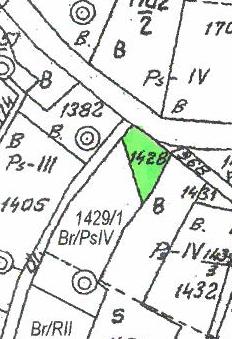 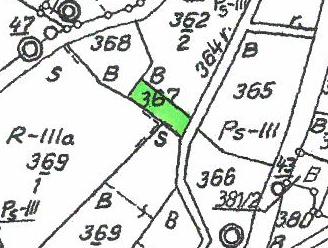 Lp.Nr 
działkiPow. 
w haNr KWPołożenieOpis nieruchomościPrzeznaczenie w planie miejscowym 
i sposób zagospodarowaniaRodzaj zbyciaWysokość wadium w złMinimalne postąpienie
 w złCena wywoławcza
nieruchomości w zł.123456789101111067/50,0968PR1R/00030140/3BiałobokiKształt nieregularny, teren płaskiBrak planu, działka rolnaPrzetarg ustny nieograniczony435,0050,004.347,0021067/60,0568PR1R/00030140/3BiałobokiKształt nieregularny, teren płaskiBrak planu, działka rolnaPrzetarg ustny nieograniczony255,0030,002.550,0031067/80,0106PR1R/00030140/3BiałobokiKształt nieregularny, teren płaskiBrak planu, działka rolnaPrzetarg ustny nieograniczony50,005,00476,00414280,02PR1R/00029255/2DębówKształt regularny, teren z łagodnym skłonem w stronę północnąBrak planu, działka rolnaPrzetarg ustny nieograniczony235,0040,003.142,0053670,02PR1R/00030140/3BiałobokiKształt regularny, skarpa ze skłonem 
w stronę południowo - zachodniąBrak planu, działka rolnaPrzetarg ustny nieograniczony315,0030,002.332,00